   26 февраля 2016г.           с.Мендур-Соккон                      № 22-72                                            РЕШЕНИЕдвадцать второй сессии сельского Совета депутатов третьего созыва МО «Мендур-Сокконское сельское поселение»  «О проведении праздника Дъылгайак»        Заслушав и обсудив выступление директора СДК Ишминой И.М. Совет депутатов Мендур-Сокконского сельского поселения решил:1.Для развития самосознания                                  Россия  Республика Алтай Усть-Канский районСовет депутатов    Мендур-Сокконскогосельского поселения               Россия Алтай РеспубликанынКан-Оозы аймактын Мендур-Соккон 1урттын депутаттар Соведи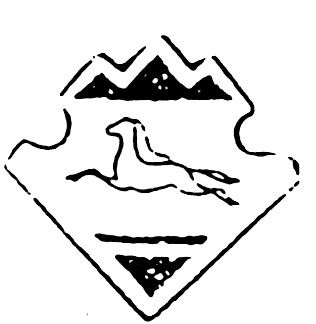 